           КАРАР                                                                       ПОСТАНОВЛЕНИЕ«  17    »  февраля     2022 й.               № 08                  «  17  » февраль   2022 г.О подготовке населенных пунктов, хозяйственных строений, мостов и других гидротехнических сооружений к пропуску паводка 2022 года.Утвердить состав противопаводковой комиссии на территории  сельского поселения Кельтеевский сельсовет (Приложение № 1).Утвердить прилагаемый план мероприятий по проведению паводка и пропуска ледохода (Приложение № 2).Рекомендовать жителю деревни Чумара - Камаловой Л.А., создать комиссию  и укомплектовать бригаду на месте для круглосуточного дежурства и оказания первой помощи в период паводка по д.Чумара.Рекомендовать руководителям организаций, расположенных на территории сельского поселения Кельтеевский сельсовет, где создается или же ожидается угроза затопления, разработать план мероприятия по пропуску весеннего паводка для оказания помощи в защиту населения, скота и по обеспечению сохранности  имущества от уничтожения и порчи паводковыми  водами, обеспечить при необходимости транспортом.Рекомендовать директорам  школ, заведующим детсадов провести разъяснительную работу среди  учащихся  и детей дошкольного возраста о правилах поведения возле водоемов во время паводка и в летнее время, а также провести разъяснительную работу родителей с привлечением родительского комитета.С целью предотвращения загрязнения окружающей среды поручить  МУП«Калтасинский теплосети» провести ряд мероприятий в очистных сооружениях, на свалках по предупреждению чрезвычайных ситуаций.Директору МУП«Калтасинский теплосети»  Абдуллину И.Х. принять меры по обеспечению населения бесперебойной  и качественной питьевой водой  с осуществлением обеззараживания.Фельдшеру рекомендовать исследовать общественные колодцы и источники водопотребления населения на предмет санитарного состояния водоисточников и предоставить информацию в случае выявления нарушений.Опубликовать настоящее постановление на официальном сайте сельского поселения Кельтеевский сельсовет kelteу.ruНастоящее постановление вступает в силу со дня его подписания.    Глава сельского поселения                                                     У.Е.Батыршина Согласовано                                                                 УтверждаюПервый заместитель                                                    Глава сельского поселенияГлавы Администрации                                                Кельтеевский сельсовет____________А.И.Горев                                             _________У.Е.Батыршина                 Приложение № 1 к постановлению  от 17.02.2022 года №08  П Л А Нмероприятий по проведению паводка и пропуску ледохода СП Кельтеевский сельсовет в 2022 годуГлава сельского поселения                                                           У.Е. БатыршинаСогласовано                                                                 УтверждаюПервый заместитель                                                    Глава сельского поселенияГлавы Администрации                                                Кельтеевский сельсовет____________А.И.Горев                                             _________У.Е.Батыршина                                                                                                                                          Приложение №2 к постановлению  от 17.03.2022 года №08Состав противопаводковой комиссииСП Кельтеевский сельсовет.Председатель комиссии- Батыршина У.Е.- глава сельского поселения Кельтеевский сельсовет;Заместитель председателя- Камалова Л.А.- староста д.ЧумараСекретарь комиссии: Меньшатов Г.Я.- специалист землеустроитель сельского поселения Кельтеевский сельсовет;     Члены комиссии: д.Чумара1.Шамратов Р.М.- участковый лесничий  д.Чумара;2.Салимова С.Н.- заведующий ФАП д.Чумара;3.Саляхов А.Ф.- житель д.Чумара;4.Загриев К.М.- житель д.Чумара;5. Камалова Л.А.- житель д.Чумара;6.Батыров Р.З..- житель д.Чумара;7.Сероухов В.В., -житель д.Чумара8. Мустафин Р.М.,-житель д.Чумара9.Зуйкин А.П.,- житель д.Чумара10.Ершов С.Е.- житель д.Чумара11.Брычков П.В.- житель д.Чумара12.Макаров А.М.- житель д.Чумара13.Байдавлетов А.Б.- житель д.ЧумараСписок жителей д.Чумара имеющих моторные лодки1.Гарифуллин Рустам Разифович-1шт.2.Гибадуллин Фаниль Гарифович-1шт.3.Закиров Фларид Фавадисович-1шт.4.Ершов Сергей Михайлович-1шт.5.Макаров Анатолий Михайлович-1шт.6.Махкамов Александр Миликович-1шт.7.Шуматбаев Павел Тимирьянович-1шт.8.Якупов Владислав Сулейманович-1шт.9.Сероухов Виктор Васильевич-1шт.10.Мустафин Рафат Минниханович-1шт.Список жителей д.Чумара имеющих весельные лодки1. Сибагатуллин Фарит Адиатович-1шт.2.Фазлиев Альберт Гаусович-1шт.3.Янгиров Фарис Хузинович-1шт.4.Сероухов Виктор Васильевич-3шт.5.Брычков Андрей Николаевич-2шт.6.Саитова Зимфира Сулейманова-1шт.Состав противопаводковой комиссии д.Чумара сельского поселения Кельтеевский сельсовет1.Батыршина У.Е.-глава сельского поселения -председатель комиссии;2.Камалова Л.А.-староста деревни Чумара -зам.председателя комиссии;3.Меньшатов Г.Я.-специалист 1 категории -секретарь комиссии;Члены комиссии:1.Шамратов Р.М.- участковый лесничий  д.Чумара;2.Салимова С.Н.- заведующий ФАП д.Чумара;3.Саляхов А.Ф.- житель д.Чумара;4.Загриев К.М.- житель д.Чумара;5. Камалова Л.А.- житель д.Чумара;6.Батыров Р.З..- житель д.Чумара;7.Сероухов В.В., -житель д.Чумара8. Мустафин Р.М.,-житель д.Чумара9.Зуйкин А.П.,- житель д.Чумара10.Ершов С.Е.- житель д.Чумара11.Брычков П.В.- житель д.Чумара12.Макаров А.М.- житель д.Чумара13.Байдавлетов А.Б.- житель д.Чумара  Глава сельского поселения                                                       У.Е. БатыршинаБАШКОРТОСТАН РЕСПУБЛИКАҺЫ КАЛТАСЫ РАЙОНЫ МУНИЦИПАЛЬ РАЙОНЫНЫҢКӘЛТӘЙ АУЫЛСОВЕТЫ АУЫЛБИЛӘМӘҺӘ ХАКИМИӘТЕАДМИНИСТРАЦИЯ СЕЛЬСКОГО ПОСЕЛЕНИЯКЕЛЬТЕЕВСКИЙ СЕЛЬСОВЕТМУНИЦИПАЛЬНОГО РАЙОНА КАЛТАСИНСКИЙ РАЙОНРЕСПУБЛИКИ БАШКОРТОСТАН№ п/пНаименование мероприятийСроки исполнения Ответственные за выполнение1Определить населенные пункты, объекты (фермы, склады, дома индивидуальные),которые могут быть затоплены.До 12.03.2022г.Глава сельского поселения Кельтеевский сельсовет Батыршина У.Е., Камалова Л.А., Меньшатов Г.Я., комиссия, руководители организаций2Проверить состояние плотин, мостов и других сооружений на местах возможного затопления для принятия необходимых мер и произвести комиссионное обследование водосточных труб на плотинах.До 12.03.2021г.Администрация СП Кельтеевский сельсовет, депутаты, руководители организаций, комиссия 3Организовать разъяснительную работу по возможной эксплуатации с жителями населенных пунктов, которые могут подвергнуться воздействию паводкаДо 20.02.2022г.Администрация СП Кельтеевский сельсовет, руководители организаций, комиссия4Определить наличие и количество плавательных средств с назначением ответственных лиц.До 20.02.2022г.Администрация СП Кельтеевский сельсовет, Загриев К.М., Камалова Л.А. .- жители д.Чумара5Обеспечит систематическую информацию о работе комиссии, докладывать о состоянии мер по безопасности в администрации СП Кельтеевский сельсовет(Александрова И.В.)тел.4-63-74;4-63-24, а также руководству администрации района с 9 часов до 10 часов (особенно по д.Чумара)В период паводка ежедневноПредседатель комиссии, ответственные: руководители учреждений, организаций, депутат д.Чумара - Жижина В.Д., Салимова С.Н.-заведующий ФАП, жители д.Чумара-Саляхов А.Ф., Батыров Р.З, Камалова Л.А.., члены комиссии6Создать бригаду оказания первой помощи в случае затопления д.Чумара из числа мужского пола и заведующей ФАП.До 20.03.2022г.Администрация СП Кельтеевский сельсовет,  житель д.Чумара Камалова.Л.А, заведующие ФАП, комиссия.7Обеспечение запасов  предметов первой необходимости, продуктов питания , питьевой воды, лекарственных препаратов, средств оповещения связи, средств пожарной безопасности.До 20.03.2022г.Администрация СП, заведующие ФАП.8Усилить подворный обход больных, состоящих на диспансерном учете, инвалидов и стариков немощных. В период паводкового времениЗаведующие ФАП, депутаты.9Согласовать койко-места для принятия лежачих больных, тяжелобольных при необходимости в Калтасинской ЦРБДо 12.03.2022г.Глав.врач  Калтасинской ЦРБ, ответственный врач Кутеремской больницы Сафина Д.Г., администрация СП, комиссия.10Организовать круглосуточное дежурство в течение паводкового времени (особенно д.Чумара) В течении паводкового времениМакаров  А.М.,Сероухов В.В.- житель д.Чумара и бригада по оказанию первой помощи.11Предупредить, просить ставить в известность владельцев, имеющих личный автотранспорт д.Чумара для оказания помощи жителям деревни при необходимостиВ течении паводкового времениАдминистрация СП Кельтеевский сельсовет, комиссия.12Подготовить, проанализировать безопасное место для эвакуации людей, при необходимости эвакуации в случае затопления деревни (в ближайшие населенные пункты).До 20.03.2022г.Администрация СП Кельтеевский сельсовет, комиссия. Комиссия по чрезвычайным ситуациям, руководители организаций.13Подготовить место для оказания первой помощи жителям деревни в случае затопления (СК,ФАП)До 20.03.2022г.Администрация СП, завед.ФАП14Определить населенные пункты, которые могут быть подвергнуты потоплению и оказаться отрезанными от основной территорииДо 20.03.2022г.Администрация СП Кельтеевский сельсовет, комиссия. Комиссия по чрезвычайным ситуациям, руководители организаций15Уточнить места расположения кладбищ, скотомогильников, шлаконакопителей, попадающих под воздействие весеннего паводка, принять меры по предупреждению их размываДо 20.03.2022г.Администрация СП Кельтеевский сельсовет, депутаты.16Определить и подготовить места эвакуации населения из зон затопления, маршруты эвакуации и пункты посадки людей на транспорт.До 20.03.2022г.Администрация СП Кельтеевский сельсовет, депутаты.17Заблаговременный вывод сельскохозяйственных животных из зон возможного затопления.До 20.03.2022г.Глава СП,СХПК «Новый путь»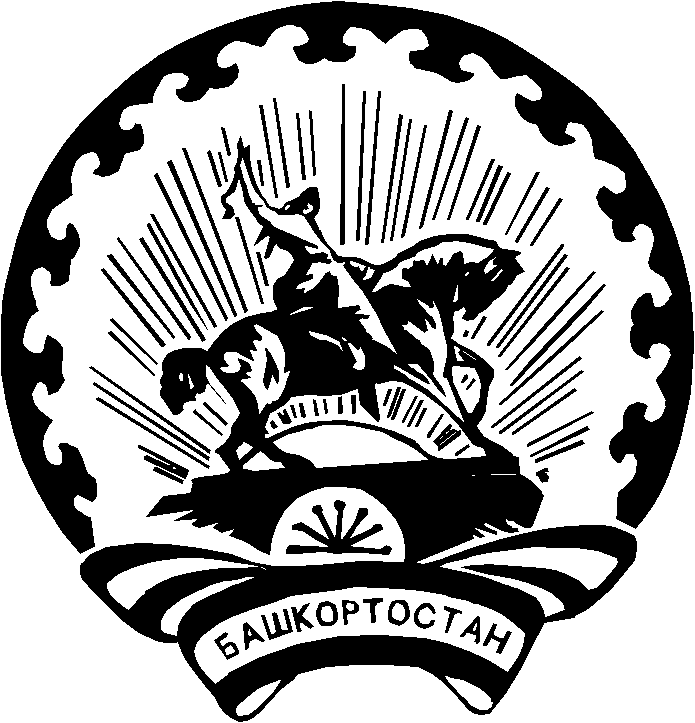 